……………………………..                                                              ………………………., dn.…………  ……………………………..					                       miejscowość  ……………………………..   Dane wnioskodawcy/pieczęćWÓJT GMINY RYBCZEWICERybczewice Drugie 119 21-065 RybczewiceWNIOSEKo udzielenie zezwolenia na świadczenie usług w zakresie opróżniania zbiorników bezodpływowych lub osadników w instalacjach przydomowych oczyszczalni ścieków 
i transportu nieczystości ciekłych       Na podstawie art. 7 ustawy z dnia 13 września 1996 r. o utrzymaniu czystości i porządku 
w gminach (Dz. U. z 2023r., poz. 1469 tj.) składam wniosek o udzielenie zezwolenia na świadczenie usług w zakresie opróżniania zbiorników bezodpływowych lub osadników 
w instalacjach przydomowych oczyszczalni ścieków i transportu nieczystości ciekłych.Wniosek o wydanie zezwolenia w zakresie :	opróżniania zbiorników bezodpływowych i transportu nieczystości ciekłych 	opróżniania osadników w instalacjach przydomowych oczyszczalni ścieków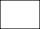 		i transportu nieczystości ciekłych	opróżniania zbiorników bezodpływowych oraz osadników w instalacjach przydomowych oczyszczalni ścieków i transportu nieczystości ciekłychDane przedsiębiorcy:imię i nazwisko lub nazwa przedsiębiorstwa:…………………………………………………………………………………………………........………………………………………………………………………………………………………adres zamieszkania lub siedziba przedsiębiorcy ubiegającego się o zezwolenie:………………………………………………………………………………………………….......………………………………………………………………………………………………………telefon:………………………………………………………………………………………………………numer identyfikacji podatkowej (NIP):………………………………………………………………………………………………………Przedmiot i obszar działalności:………………………………………………………………………………………………………………………………………………………………………………………………………………………………………………………………………………………………………………………………………………………………………………………………………………………………Środki techniczne, jakimi dysponuje ubiegający się o zezwolenie na prowadzenie działalności objętej wnioskiem (wykaz sprzętu i środków technicznych, oraz jako załącznik kserokopii dowodów rejestracyjnych):……………………………………………………………………………………………………….……………………………………………………………………………………………………….……………………………………………………………………………………………………….……………………………………………………………………………………………………….Informacje o technologiach stosowanych lub przewidzianych do stosowania przy świadczeniu usług w zakresie działalności objętej wnioskiem:………………………………………………………………………………………………………..……………………………………………………………………………………………………….……………………………………………………………………………………………………….……………………………………………………………………………………………………….……………………………………………………………………………………………………….……………………………………………………………………………………………………….……………………………………………………………………………………………………….Proponowane zabiegi z zakresu ochrony środowiska i ochrony sanitarnej planowane po zakończeniu usługi:……………………………………………………………………………………………………….……………………………………………………………………………………………………….……………………………………………………………………………………………………….………………………………………………………………………………………………………………………………………………………………………………………………………………………………………………………………………………………………………………………………………………………………………………………………………………………………………………………………………………………………………………………………………………………………………………………………………………………………………………Termin podjęcia działalności:………………………………………………………………………………………………………8. Zamierzony czas prowadzenia działalności:………………………………………………………………………………………………………Stacja zlewna, która będzie odbierać nieczystości ciekłe (nazwa, adres):………………………………………………………………………………………………………………………………………………………………………………………………………………………………………………………………………………………………………………………Miejsce garażowania środków transportu (samochodów asenizacyjnych):………………………………………………………………………………………………………………………………………………………………………………………………………………………………………………………………………………………………………………………Miejsce mycia i dezynfekcji środków technicznych stosowanych lub przewidzianych do realizacji usług:………………………………………………………………………………………………………………………………………………………………………………………………………………………………………………………………………………………………………………………
……………………………………………………………………………………………………..
……………………………………………………………………………………………………..Należy wymienić numery rejestracyjne środków transportu, rodzaj samochodów, typ, firma (samochodów asenizacyjnych):……………………………………………………………………………………………………..…………………………………………………………………………………………………….……………………………………………………………………………………………………..……………………………………………………………………………………………………..………………………podpisZałączniki:	Aktualne zaświadczenie (druk z Urzędu Skarbowego) albo oświadczenie* o braku zaległości podatkowych lub stwierdzające stan zaległości.	Aktualne zaświadczenie (druk z ZUS-u) albo oświadczenie* o niezaleganiu w opłacaniu składek na ubezpieczenie zdrowotne lub społeczne.Dokument potwierdzający gotowość odbioru nieczystości ciekłych przez stację zlewną (umowa):zbiorników bezodpływowych w przypadku ubiegania się o wydanie zezwolenia na prowadzenie działalności w zakresie opróżniania zbiorników bezodpływowych i transportu nieczystości ciekłych,z osadników w instalacjach przydomowych oczyszczalni ścieków w przypadku ubiegania się o wydanie zezwolenia na prowadzenie działalności w zakresie opróżniania osadników w instalacjach przydomowych oczyszczalni ścieków i transportu nieczystości ciekłych,z zbiorników bezodpływowych i osadników w instalacjach przydomowych oczyszczalni ścieków w przypadku ubiegania się o wydanie zezwolenia na prowadzenie działalności w zakresie opróżniania zbiorników bezodpływowych oraz osadników w instalacjach przydomowych oczyszczalni ścieków i transportu nieczystości ciekłych,Potwierdzenie wniesienia opłaty skarbowej w wysokości 107,00 zł (zgodnie z załącznikiem do ustawy z dnia 16 listopada 2006 r. o opłacie skarbowej cz. III pkt. 42, Dz. U. z 2023 r., poz. 2111 tj., a w przypadku gdy wniosek składany jest przez pełnomocnika także dowód uiszczenia opłaty skarbowej w wysokości 17 zł) na konto Urzędu Gminy w Rybczewicach – nr rachunku 81 8689 0007 1000 0124 2000 0050.Kserokopie dowodów rejestracyjnych pojazdów z potwierdzeniem przeprowadzanych badań technicznych.Dokumenty wynikające z przepisów prawa miejscowego**Wymagane oświadczenia:
(złożone w formie załączników do wniosku)
Oświadczenie, że pojazdy asenizacyjne spełniają wymagania określone 
w Rozporządzeniu Ministra Infrastruktury w sprawie wymagań dla pojazdów asenizacyjnych,Oświadczenie, że pojazdy asenizacyjne posiadają zabezpieczenia przed niekontrolowanym wydostaniem się na zewnątrz nieczystości ciekłych podczas ich wybierania i transportu,Oświadczenie o myciu i dezynfekcji pojazdów asenizacyjnych oraz sprzętu i narzędzi wykorzystywanych do odbioru nieczystości ciekłych po zakończeniu pracy wraz ze wskazaniem miejsca jego wykonywania,Oświadczenie o posiadaniu tytułu prawnego do miejsca parkowania pojazdów asenizacyjnych,Oświadczenie o miejscu wykonywania napraw pojazdów asenizacyjnych oraz sprzętu 
i narzędzi wykorzystywanych do odbioru nieczystości ciekłych.III.    Oświadczenie o wyrażeniu zgody na przetwarzanie danych osobowych
  (złożone w formie załącznika do wniosku)
 1. Oświadczenie o wyrażeniu zgody na przetwarzanie danych osobowych przez Wójta Gminy Rybczewice, w celu zamieszczenia ich na stronie internetowej Urzędu Gminy Rybczewice w wykazie przedsiębiorców posiadających zezwolenie na prowadzenie działalności w zakresie opróżniania zbiorników bezodpływowych lub osadników 
w instalacjach przydomowych oczyszczalni ścieków i transportu nieczystości ciekłych 
z terenu Gminy Rybczewice w zakresie:imienia i nazwiska, nazwy firmy, danych adresowych stałego miejsca wykonywania działalności (tj. nazwy i numeru ulicy, kodu pocztowego oraz miejscowości), NIP-u, numeru zezwolenia, daty jego ważności oraz rodzaju prowadzonej działalności 
w ramach wydanego zezwolenia.Uwagi dodatkowe* Oświadczenie, o którym mowa w pkt. 1 i 2 składa się pod rygorem odpowiedzialności karnej za składanie fałszywych zeznań. Składający oświadczenie jest obowiązany do zawarcia w nim klauzuli następującej treści: "Jestem świadomy odpowiedzialności karnej za złożenie fałszywego oświadczenia.". Klauzula ta zastępuje pouczenie organu o odpowiedzialności karnej za składanie fałszywych zeznań.**  Zgodnie z art.7 ust.3a ustawy z dnia 13 września 1996r. o utrzymaniu czystości i porządku 
w gminach: Rada Gminy określi w drodze uchwały stanowiącej akt prawa miejscowego, wymagania jakie powinien spełniać przedsiębiorca ubiegający się o uzyskanie zezwolenia na opróżnianie zbiorników bezodpływowych lub osadników w instalacjach przydomowych oczyszczalni ścieków i transportu nieczystości ciekłych na terenie Gminy Rybczewice.……………………………..						………………………., dn.………  ……………………………..							miejscowość……………………………..Dane wnioskodawcy/pieczęćOŚWIADCZENIE O WYRAŻENIU ZGODYNA PRZETWARZANIE DANYCH OSOBOWYCHNa podstawie z art. 6 ust. 1 lit a. Rozporządzenia Parlamentu Europejskiego i Rady (UE) 2016/679 z dnia 27 kwietnia 2016 r. w sprawie ochrony osób fizycznych w związku z przetwarzaniem danych osobowych i w sprawie swobodnego przepływu tych danych oraz uchylenia dyrektywy 95/46/WE (ogólne rozporządzenie o ochronie danych osobowych) wyrażam zgodę na przetwarzanie moich danych osobowych przez Wójta Gminy Rybczewice, w celu zamieszczenia ich na stronie internetowej Urzędu Gminy Rybczewice w wykazie przedsiębiorców posiadających zezwolenie na prowadzenie działalności w zakresie opróżniania zbiorników bezodpływowych lub osadników 
w instalacjach przydomowych oczyszczalni ścieków i transportu nieczystości ciekłych z terenu Gminy Rybczewice w zakresie: imienia i nazwiska, nazwy firmy, danych adresowych stałego miejsca wykonywania działalności (tj. nazwy i numeru ulicy, kodu pocztowego oraz miejscowości), NIP-u, numeru zezwolenia, daty jego ważności oraz rodzaju prowadzonej działalności w ramach wydanego zezwolenia.                                                                                _________________________________                                                                                               data i czytelny podpis